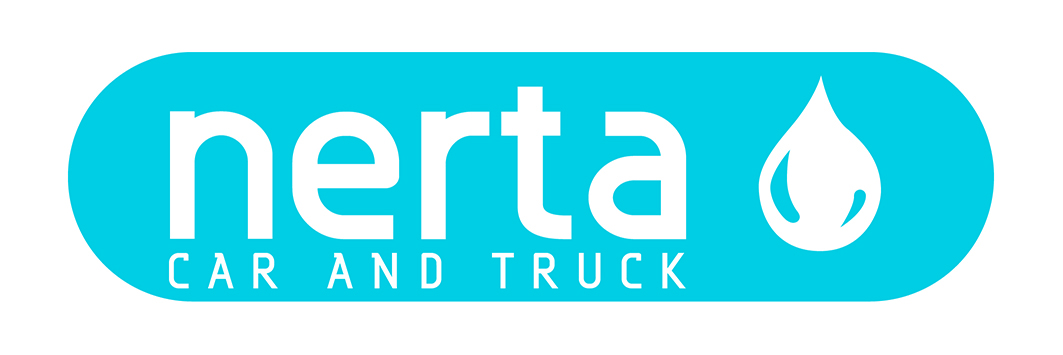 NERTA WINTER DEGREASERNerta Winter Degreaser  is a water-soluble liquid concentrate which removes most soluble salts (chlorides, sulphates, road salt, ….) from a variety of surfaces , such as car lacquers, plastics, metals, ….INSTRUCTIONS FOR USESpray Nerta Winter Degreaser diluted on the surface: 1-10% / 10-20% depends on a grade of dirt. Let is soak for 5 minutes and wash off with high pressure washer.TECHNICAL SPECIFICATIONSProduct code	: ENT-090321Colour	: BrownFragrance	: CharacteristicFoam intensity*	: 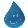 pH 100 %	: 12,75 ± 1Dosage	: 1-10/10-20 %Biodegradability of surfactants	: > 90 %Packaging	: 25 – 200 – 1000 LSpecific gravity	: 1,04 kg/L ± 1%ENVIRONMENTAL INFORMATIONThe surfactants in this product meet the criteria for biodegradability as established in Regulation (EG) n° 648/2004 concerning detergents. SAFE HANDLING AND STORAGEThe complete safety instructions of the product can be found on the material safety data sheet. Only for professional users/specialists.Keep the product in the original and closed packaging and protect from extreme temperatures. (*)  very weak 	  weak	  fair	  strong	  very strong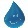 